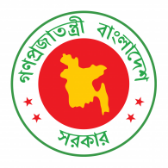 43rd Session of UPR Working GroupStatement by Bangladesh in the Review of Mali under 4th Cycle of UPR2 May 2023, 14:30 – 18:00 hrsThank you, Mr. President,Bangladesh welcomes the distinguished delegation of Mali. Bangladesh recognizes Mali’s efforts to improve its human rights situation. We note its various challenges, including climate change, capacity constraints and inadequate financial resources. We acknowledge its adoption of legislation to enhance women’s participation in political life. Mali’s efforts to strengthen the National Human Rights Commission are praiseworthy. We would be happy to see effective internal accountability mechanism against alleged violations of human rights and state mechanisms to protect women and children from abuse. In spirit of cooperation, Bangladesh offers the following recommendations to Mali:One, continue its efforts to combat child, early and forced marriage;Two, take necessary steps to develop and implement poverty alleviation programme to reduce poverty;Three,  redouble its efforts to ensure access to education and reduce maternal and infant mortality rate. We wish Mali success in its review.I thank you. ****